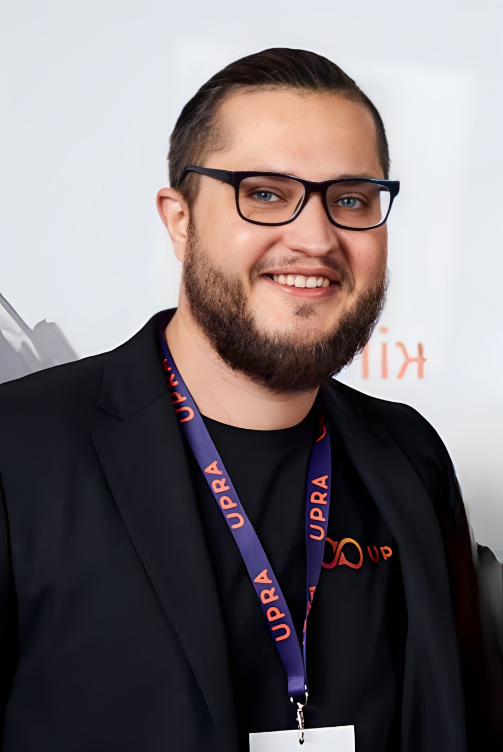 Орлов Олег Вікторовичв.о. завідувача відділупровідний науковий співробітниккандидат психологічних наукEmail: orlovoleh@ispukr.org.uaORCID iD: https://orcid.org/0000-0003-0954-4402Профіль вченого у Google Scholer: https://scholar.google.com.ua/citations?user=sGSMxgsAAAAJ&hl=enСторінка науковця в Електронній бібліотеці Національної академії педагогічних наук України: https://lib.iitta.gov.ua/cgi/stats/report/authors/7e43361af6d2d9ef011a5957f402e30f/Науковий ступінь: кандидат психологічних наукВчене звання:  -Коло наукових інтересів: інтегративний підхід, міждисциплінарні дослідження, нейронаука, розвиток особистості, психотерапія.Публікації:Статті у наукових періодичних виданнях інших державPetryshyn, R., Lutsenko, I., & Orlov, O. (2020). The impact of geopolitical and military parameters on inclusive education reform in Ukraine and Crimea. The research initiative on democratic reforms in Ukraine, 74-91.Orlov, O. (2020). Reforming Ukrainian Health Care and Education After the Revolution of 2014: An Analysis of Parliamentary Discourse and Policy Change. The Research Initiative on Democratic Reforms in Ukraine, 56-73.Smith, N., Orlov, O. (2023) Mental health in Ukraine (April 2023). https://reliefweb.int/report/ukraine/mental-health-ukraine-april-2023Вітчизняне фахове видання категорії Б, що входять до наукометричних баз даних:Прохоренко, Л. І., & Орлов, О. В. (2021). Діти з особливими потребами в умовах кризових викликів: навчання і супровід. Вісник Національної академії педагогічних наук України, 3(2), 1-8.Прохоренко, Л., Орлов, О., & Прохоренко, Д. (2024). Освіта осіб з особливими потребами в країнах Європи та Україні: порівняльний контент-аналіз. Особлива дитина: навчання і виховання, 113(1), 7-41.